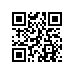 30.11.2017                                                                                                             № 6.18.1-01/3011-09О внесении изменений в Порядок работы с договорами гражданско-правового характера на выполнение работ (оказание услуг) физическими лицами в Национальном исследовательском университете «Высшая школа экономики» ПРИКАЗЫВАЮ:1. Внести в Порядок работы с договорами гражданско-правового характера на выполнение работ (оказание услуг) физическими лицами в Национальном исследовательском университете «Высшая школа экономики», утвержденный приказом от 28.02.2017 № 6.18.1-01/2802-10 (далее – Порядок), следующие изменения:1.1. пункт 3.9.3 исключить;1.2. пункты 3.9.4 – 3.9.5 считать пунктами 3.9.3 – 3.9.4 соответственно;1.3. пункт 3.9 дополнить абзацем шестым следующего содержания:«Проставление оттиска печати НИУ ВШЭ для заверения подписи Подписывающего лица в договорах, Заданиях, дополнительных соглашениях и Актах не требуется.»;1.4. из пункта «Шаг 8» приложения 1 к Порядку исключить предложение следующего содержания:«Поставить печать на подписанные документы.»;1.5. из пункта «Шаг 11» приложения 2 к Порядку исключить предложение следующего содержания:«Поставить печать на подписанные документы (Договор, Задание).».РекторЯ.И. Кузьминов